Dato: 3. maj 2018	BT/ug	Sagsnr.: 2018-012-00045Referat afAalborg Universitets bestyrelsesmøde, 2-18, 09.04.2018Mødet begyndte kl.:	09.00Mødet sluttede kl.:	14.30Referent:	Bettina Thomsen/Ulla GjørlingNæste ordinære møde:	26. juni 2018Statsautoriseret revisor Jakob B. Ditlevsen, Deloitte, og økonomidirektør Morten Winterberg deltog i punkterne 3 og 4. Professor Thomas B. Moeslund, Institut for Arkitektur og Medieteknologi, deltog i punkt 8.Godkendelse af dagsordenDagsordenen blev godkendt.Godkendelse af referat fra bestyrelsens møde 1-18 den 5. marts 2018Bilag	A)	SagsfremstillingBilag	B)	Foreløbigt referat af bestyrelsens møde 1-18 den 5. marts 2018Referatet blev godkendt.Godkendelse og underskrivelse af Deloittes rapportering vedrørende revision af årsrapporten for år 2017 (Lukket punkt – offentliggøres efter mødet)Bilag	A)	Sagsfremstilling Bilag	B) 	Deloittes rapportering vedrørende revision af årsrapporten for år 2017Institutionsrevisor Jakob B. Ditlevsen orienterede om, at Deloittes overordnede vurdering er, at universitetets økonomistyring anses for at være betryggende, samt at de interne kontroller er af en tilfredsstillende kvalitet og robusthed. Deloitte har for første gang givet AAU en blank revisionspåtegning. Der er således ikke konstateret forhold, der giver anledning til kritiske eller væsentlige kommentarer, og universitetet har på tilfredsstillende vis effektueret en række tiltag vedr. forhold, som Deloitte tidligere har bemærket i forbindelse med revision.Bestyrelsen spurgte, om universitetets interne kontroller er implementeret i hele organisationen trods den decentrale struktur. Institutionsrevisor fremhævede, at på trods af forskelle qua universitetets struktur, så vurderes det, at det implementerede interne kontrolmiljø er betryggende.Institutionsrevisor fulgte op på sidste års revision vedr. funktionsadskillelse, projektområdet og økonomistyring. Økonomidirektøren fremhævede, at det er et aktivt valg, at der ikke indføres fuld funktionsadskillelse. Revisor fremhævede, at der er indført kompenserende kontroller, der har afdækket svaghederne, og at revisor ikke fremover vil afgive bemærkninger herom, så længe de kompenserende kontroller opretholdes. På projektområdet er der i 2017 indført ny praksis i forhold til stadevurderinger, dvs. vurdering af færdiggørelse af igangværende projekter. Institutlederne skal fremover ved udgangen af kalenderåret konkret vurdere og underskrive de indmeldte stadevurderinger, hvilket vil øge fokus på korrektheden af vurderingerne. Det er institutionsrevisors vurdering, at den nye praksis har medført en væsentlig forbedring af forretningsgangen.I forhold til økonomistyringen har revisor tidligere afgivet bemærkning om store afvigelser mellem budget, prognose og realiserede tal. Processen for budgetstyring er ændret, og der har i 2017 været bedre overensstemmelse mellem prognose og realiserede tal.Institutionsrevisors vurdering har medført lukning af opfølgningspunkterne.Bestyrelsen tog Deloittes rapportering til efterretning.Bilag	A)	Sagsfremstilling, årsrapportBilag	B)	Udkast til årsrapport 2017Bilag	C)	Sagsfremstilling, 3. periodeopfølgningBilag	D)	3. periodeopfølgning 2017Økonomidirektøren orienterede om årsrapport 2017.På forskningsområdet er der i 2017 igangsat fem store tværvidenskabelige forskningsprojekter. Der er koblet yderligere 10 yngre forskere på talentplejeprogrammet, og AAU Research Academy er etableret og vil fremover tilbyde kompetenceudvikling for primært yngre forskere. AAU opnåede igen i 2017 en stigning i antallet af BFI-point. AAU ligger næsthøjest blandt de danske universiteter og er førende i sektoren, når antallet af BFI-point sammenholdes med forskningsbevillingen.Der er og har været fokus på at sikre udviklingen i uddannelsernes kvalitet og relevans med fokus på beskæftigelse, frafald og forskningsdækning. Alle uddannelser er i 2017 blevet evalueret på baggrund af en række robusthedsprincipper, ligesom universitetet i 2017 har arbejdet fokuseret med kvalitetssikringssystemet og kvalitetskulturen med henblik på at opnå en positiv institutionsakkreditering i 2018.I relation til innovation og vidensamarbejde er der i 2017 etableret et inkubatormiljø for studerende med henblik på at hjælpe de studerende med at udvikle nye forretningsideer og hjælpe disse videre til virksomheder. Med henblik på at øge overførslen af teknologi og viden fra universiteterne til erhvervslivet har AAU i samarbejde med AU, DTU og ITU igangsat Projekt Åben Entreprenørskab. Ligeledes er planlægningen af AAU Science and Innovation Hub påbegyndt i 2017.Økonomidirektøren orienterede om, at investeringerne i de mange initiativer under Viden for verden har resulteret i et planlagt underskud i 2017 på 44 mio. kr. mod et overskud i 2016 på 111 mio. kr. Personaleomkostningerne er steget med 68,6 mio. kr. Der er sket en stigning i statstilskuddet på 20,3 mio. kr. og et fald på tilskudsfinansierede områder på 29 mio. kr. Sidstnævnte beror bl.a. på forsinkelse i aktivering af hjemtagne forskningsbevillinger begrundet i en udskydelse af ibrugtagning af nye lokaler. En vækst på hjemtaget af primært EU-midler og private midler har medført en stigning i hjemtag af nye bevillinger på både forskning og på understøttelse af iværksætteri på i atl 119 mio. kr. Ultimo 2017 har universitetet en egenkapital på 407 mio. kr., hvilket er et fald på 44 mio. kr.Bestyrelsen spurgte ind til den aktuelle sag med Bygningsstyrelsen om overtagelse af bygningen til Byggeri og Anlæg. Rektor oplyste, at universitetet pga. fortsat manglende udbedring af mangler endnu ikke har overtaget bygningen formelt.Bestyrelsen spurgte ind til den langsigtede plan for, i hvilket omfang de strategiske investeringer skal fortsætte, og hvorvidt indsatserne skaber tilstrækkelige midler hertil. Det blev fremhævet, at indsatserne ikke alene igangsættes med henblik på at skabe øgede indtægter men tillige for at skabe øget kvalitet. I de nye budgetprincipper er Fælles Service-bidraget opdelt, således at der skelnes mellem midler til strategiske satsninger og midler til administrativ understøttelse.Bestyrelsen ønskede på et kommende møde en temadrøftelse om ranking. Bestyrelsen ønskede endvidere en præsentation af nøgletal for universitetets omkostninger, herunder med en benchmark med sektoren, med henblik på en drøftelse af potentialet for reduktion af omkostninger.Økonomidirektøren orienterede om 3. periodeopfølgning 2017, som viste et årsresultat på -44 mio. kr., hvilket er en mindre afvigelse i forhold til det budgetterede resultat. Universitetet har ikke genereret de budgetterede aktiviteter på de tilskudsfinansierede områder, bl.a. pga. udskydelse af ibrugtagning af lokaler, ligesom der er sket en nedregulering af statstilskuddet på 8 mio. kr., hvilket beror på et fald i taksten på færdiggørelsesbonus. Selvom AAU holder niveauet på færdiggørelse, sker der et fald i tilskuddet, fordi der er sket forbedringer i færdiggørelse på de øvrige universiteter. På omkostningssiden har der været et mindre forbrug primært på personaleomkostninger.Bestyrelsen godkendte årsrapport 2017 og bemærkede rapportens øgede ensartethed og det bedre overblik. Bestyrelsen tog endvidere 3. periodeopfølgning 2017 til efterretning.Opfølgning på benchmark-oplæg fra bestyrelsesmøde 1-18, den 5. marts 2018Bilag	A)	SagsfremstillingProrektor gav en opfølgning på bench mark-oplægget fra bestyrelsesmødet i marts.Universitetet har ligesom de øvrige universiteter oplevet en vækst i bacheloroptaget i perioden 2007-2017. På AAU er optaget steget med 84 % i perioden. Det generelle billede for universiteterne er, at de seneste års stigning i optaget er bremset, hvilket bl.a. skal ses i lyset af den nationale dimensionering, som trådte i kraft i 2015.Kandidatoptaget er tredoblet i perioden 2007-2017. Dels er optaget steget på baggrund af det øgede bacheloroptag, og dels er AAU blevet bedre til at tiltrække kandidatstuderende fra andre universiteter, bl.a. på campus i København. Kandidatuddannelserne ved AAU rekrutterede i 2017 ca. 55% af optaget blandt egne bachelorer/professionsbachelorer, 21% blandt professionsbachelorer fra andre danske institutioner, 17% blandt bachelorer fra udlandet og 7% blandt bachelorer fra andre danske universiteter. 1% af optaget er registeret under ”andet” og kan ikke henføres til nogen af førnævnte kategorier.Bestyrelsen fremhævede vigtigheden af, at AAU markedsfører sig som et helt universitet og ikke udelukkende fremhæver de tekniske/naturvidenskabelige discipliner, således at universitetet fremstår som attraktivt og relevant for de bedste undervisere og studerende på alle områder.Frafaldet på bachelor og kandidat er henholdsvis 16,6 % og 5,9 % på første studieår inkl. det positive frafald, hvor den studerende frafalder én AAU-uddannelse men fortsætter på en anden. Det høje frafald er et generelt problem i sektoren, hvor AAU er placeret nogenlunde i midten. Prorektor oplyste, at der monitoreres meget på det, idet det er en del af universitetets kvalitetssikringssystem. Der arbejdes med en række initiativer til at imødegå frafald, bl.a. skærpede adgangskrav, bedre information om uddannelserne, evaluering og udvikling af introduktionsforløb mv. Desuden skal der fremadrettet arbejdes mere med brobygning o.l., således de unge klædes bedre på til at træffe det rigtige uddannelsesvalg. Ligeledes er der netop nedsat en taskforce, med prodekanen for SUND i spidsen, der skal bidrage til en styrkelse af organisationens indsatser vedrørende fastholdelse og frafald på første studieår.De studerendes kontakt med virksomheder har indflydelse på beskæftigelsessituationen. Prorektor oplyste, at af de knap 3.000 studerende, der har deltaget i en dimittendundersøgelse, har kun 6 % hverken haft studiejob, været i projektorienteret forløb eller haft projekt i samarbejde med en virksomhed. Der er fokus på problemstillingen, ligesom der arbejdes med at anspore de studerende til at begynde at søge jobs tidligt på kandidatstudiet.Bestyrelsen tog orienteringen til efterretning.Orientering fra bestyrelsesformandenBilag	A)	SagsfremstillingIngen bemærkninger.Orientering fra rektorBilag	A)	SagsfremstillingBilag	B)	Rektors orienteringBilag	C)	Statusrapportering på implementering af Viden for verden, AAU-Strategi 2016-21Rektor orienterede om, at Udvalget om bedre universitetsuddannelser har peget på 37 anbefalinger. Der ventes en melding fra Uddannelses- og Forskningsministeriet om, hvilke anbefalinger, der arbejdes videre med.Prorektor orienterede om årets uddannelsesberetninger og de planer for ændringer i uddannelsesporteføljen, som de netop overståede robusthedsanalyser anbefalede.Rektor orienterede om status på en række indsatser i Viden for Verden. Det Strategiske Råd for Forskning og Innovation arbejder med at organisere alle forskere i forskningsgrupper, ligesom der udarbejdes handleplaner for publicerings- og ansøgningsindsatser for de enkelte forskningsgrupper samt afdækning af behov for kompetenceløft til forskningsgruppeledere.Distinguished Professors’ Programme har allerede medført, at flere fakulteter har ansat udenlandske topforskere. Der arbejdes parallelt på en ny international strategi.Bestyrelsen spurgte til universitetets digitaliseringsstrategi ift. undervisningen. Prorektor orienterede om, at der igangsættes en forundersøgelse af mulighederne for digitalisering på undervisningssiden. Bestyrelsen ønskede på et senere møde en drøftelse af mulighederne for øget anvendelse af digitalisering i undervisningen.Rektor orienterede om, at Udvalget til forenkling af erhvervsfremmesystemet, hvor rektor er medlem, har offentliggjort 26 anbefalinger, bl.a. at væksthusene nedlægges, at der nedsættes en national bestyrelse med 14 medlemmer, og at der udarbejdes en national strategi for erhvervsfremme. Anbefalingerne behandles nu politisk.Rektor oplyste, at AAU Udpegningsorgan nu er nedsat med følgende medlemmer:5 eksterne medlemmer udpeget af rektorNiels Buus, CEO i GOMSpaceHenning Toft Bro, biskop over Aalborg StiftThomas Kastrup-Larsen, borgmester i Aalborg KommuneJens Oddershedde, prof. emeritus, formand for Danmarks Forsknings- og Innovationspolitiske RådChristina Aabo, forskningsdirektør i Ørsted, Wind Power1 eksternt medlem af AAU’s bestyrelse udpeget af bestyrelsenTorben Möger Pedersen, adm. direktør i PensionDanmark1 studenterrepræsentant udpeget af og blandt de studerende i StudiemiljørådetChristian Obel Pinstrup, stud.med.1 videnskabelig medarbejder udpeget af og blandt akademisk råd for HUMDitte Kolbæk, adjunkt ved Institut for Læring og FilosofiUdpegningsorganet udpeger nu to eksterne medlemmer til AAU Indstillingsorgan, som foruden disse to medlemmer er sammensat af:Lene Espersen, bestyrelsesformand og formand for AAU IndstillingsorganGrimur Lund, eksternt medlem af AAU’s bestyrelseJane Bjerregaard Rasmussen, internt medlem af AAU’s bestyrelseNikolaj Veje, direktør for Styrelsen for Institutioner og Uddannelsesstøtte(repræsentant for og udpeget af Uddannelses- og Forskningsministeriet) Bestyrelsen tog orienteringen til efterretning.Besøg fra det Tekniske Fakultet for IT og DesignProfessor Thomas B. Moeslund, Institut for Arkitektur og Medieteknologi, orienterede bestyrelsen om kunstig intelligens og de muligheder og udfordringer, der er forbundet hermed.Thomas B. Moeslund arbejder med computer vision, dvs. software, der gør, at en computer kan  genkende de samme ting, som mennesket kan. Det handler om at finde mønstre, så data kan omdannes til information.Bestyrelsen blev orienteret om begreberne machine learning og deep learning, hvor der i sidstnævnte ikke er menneskelig indblanding. Deep learning kræver meget stor datakraft og definition af mange parametre og vægte. Et samarbejde mellem universiteter i hele verden om deling af data er med til at sikre, at det kan lade sig gøre. Desuden er en grafikprocessor udviklet af spilindustrien medvirkende til, at man kan sætte regnehastigheden væsentligt op.Bestyrelsen spurgte ind til forskningsområdet og de udfordringer, der er med at anvende kunstig intelligens i samfundet. Det forventes, at kunstig intelligens kommer til at brede sig til mange nye domæner og nye forretningsområder. Thomas B. Moeslund fremhævede, at AAU bør udnytte den unikke mulighed, der er i den kommende AAU Science and Innovation Hub, hvor universitetet har mulighed for at tilbyde virksomheder hjælp til at anvende deep learning korrekt. Prodekanen på TECH er ved at afdække mulighederne.Bestyrelsen takkede for oplægget. Evaluering af bestyrelsens arbejdeBilag	A)	SagsfremstillingBestyrelsen evaluerede arbejdet og forberedelsesmaterialet til bestyrelsesmøderne. Bestyrelsen var generelt meget tilfreds med sekretariatsbetjeningen og det fremsendte forberedelsesmateriale. Bestyrelsen lagde vægt på, at mødedatoer blev fastlagt i god tid, at man ikke flyttede mødedatoer, samt at der skulle tilstræbes flest mulige møder om mandagen. Bestyrelsen ønskede fremadrettet en løbende opfølgning på eksekveringen af Viden for verden og de strategiske fokuspunkter. Bestyrelsen ønskede ligeledes et større fokus på de udfordringer, som AAU arbejder på at imødekomme, og vil på et kommende bestyrelsesmøde konkretisere udfordringer, der løbende skal drøftes og evt. benchmarkes.EventueltBilag	A)	SagsfremstillingBilag	B)	Oversigt over punkter til kommende bestyrelsesmøderPunktet vedr. drøftelse af mønsterbrydning som målsætning slettes fra oversigten over punkter til kommende bestyrelsesmøder. I stedet tilføjes et punkt om drøftelse af AAU’s unikke selling points.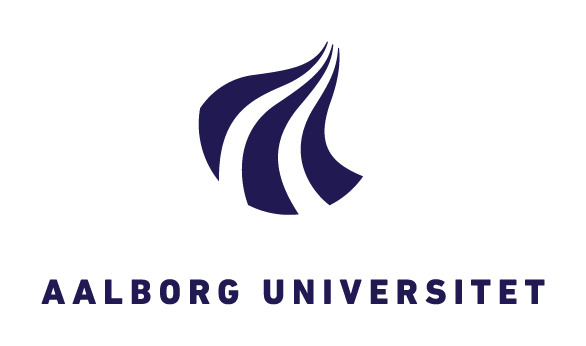 FraværendeFraværendeTil stedeMed afbudUden afbudEKSTERNE MEDLEMMER:Lene Espersen (formand)XJens Kristian Gøtrik (næstformand)XAnn-Hélen Bay (AHB)XGrimur Lund (GL)XUlla Tofte (UT)XTorben Möger PedersenXINTERNE VIP-MEDLEMMER:Marie Jull Sørensen (MJS)XPeter Axel Nielsen (PAN)XINTERNT TAP-MEDLEM:Jane Bjerregaard Rasmussen (JAB)XINTERNE STUDENTERMEDLEMMER:Simon Mæng Tjørnehøj (SMT)XLukas Bjørn Leer Bysted (LLB)XFASTE DELTAGERE UDEN STEMMERET:Per Michael Johansen (rektor)XInger Askehave (prorektor)XAntonino Castrone (universitetsdirektør)X